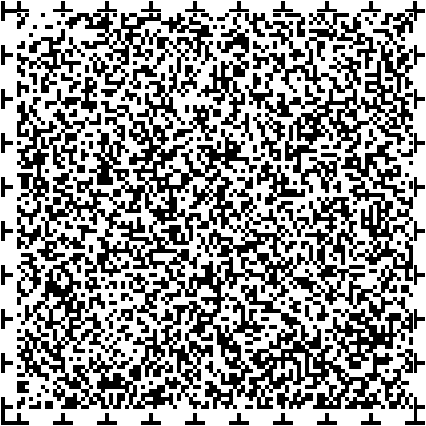 第４３回区民ふれあいフェスタ自主生産品等販売会 販売メニュー一覧1	わくわく祖師谷	パン、焼き菓子、Tシャツ、トートバック、レザークラフト、雑貨品2	社会福祉法人せたがや樫の木会　用賀福祉作業所	布巾　バック　フラワーボンボン　Tシャツ3	特定非営利活動法人世田谷さくら会　喫茶室パイン	クッキー5種類4	イタール成城	Ｔシャツ、トートバッグなど5	世田谷区手をつなぐ親の会	アクセサリー、コースター、コルク人形、カレンダー、Tシャツ、エコバッグ、冊子6	TODAY喜多見	水引き商品、レジン商品7	社会福祉法人泉会東京都世田谷区立岡本福祉作業ホーム　クッキー、カステラ、カステララスク、かりんとう、紙すき製品等雑貨8	まもりやま工房	クッキー、パウンドケーキ、コーヒー9	まごの手便	パン、焼き菓子10	世田谷区立梅丘ウッドペッカーの森	クリスマスオーナメント・正月飾り　など　11	社会福祉法人　泉会　泉の家	せんべい・犬クッキー・油取りパッド・メッセージカード・ぽち袋・ミサンガ12	社会福祉法人　泉会　コイノニアかみきた	パン・野菜・ラスク・自主生産品（コースター・巾着・メモ帳）13	世田谷区立世田谷福祉作業所	焼き菓子（クッキー、サブレ、チーズケーキ）、手すき紙商品14	社会就労センター　パイ焼き窯	アクセサリー、生活雑貨15	地域生活支援センターMOTA	沖縄物産品（既製品）、自主生産品16	福島応援ショップ「ごらんしよ！！」	作業所作成クッキー（福島えごまクッキー、山塩クッキー）、炒りえごま、喜多方ラーメン、きざみきゅうり、ドレッシング、ジャム、えごま油　などの人気商品（すべて常温品）作業所工芸品、会津木綿小物、バッグ、ポーチ、リース など17	群馬県川場村　株式会社世田谷川場ふるさと公社	飲むヨーグルト、コンニャク、野菜、りんご、味噌、米、はちみつ、漬物18	世田谷区立玉川福祉作業所	アクセサリー、生活雑貨19	特定非営利活動法人ワーカーズコープ（にこにこみやさか）	ハワイアンリボンネックストラップ　ハワイアンキーホルダー　水引付きポチ袋　その他雑貨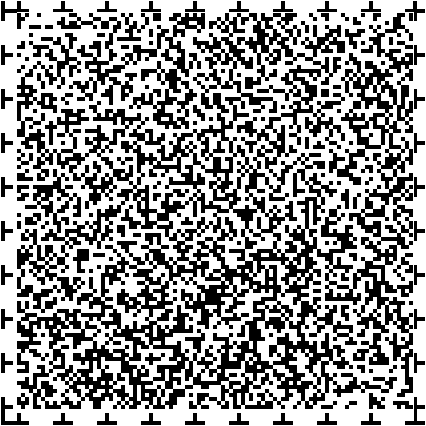 20	世田谷区立奥沢福祉園	おりぞう　クルミボタン製品　ビーズ作品　バック21	喜多見夢工房	クッキー・パウンドケーキ・バターケーキ22	世田谷区立砧工房	片栗粉、小豆、マッシュポテト、サラダ菜、レタス23	社会福祉法人せたがや樫の木会　上町工房	ジャム類、ドライ野菜、ドライフルーツ、Tシャツなど24	特定非営利活動法人　世田谷区聴覚障害者協会	グッズ25	社会福祉法人嬉泉　おおらか学園	機織り、リース、ビーズ26	世田谷区立烏山福祉作業所	焼き菓子、お米のシフォン、ジャム、刺しゅう小物27	玉堤つどいの家	ポチ袋・お札入れ、巾着・トートバック等28	千歳台福祉園	タイダイ染めTシャツ、靴下、小物等29	ハーモニー　	カレンダー　かるた　ポストカード　メッセージカードなど30	アディクションリハビリテーションセンターすとぉりぃ	万能石鹼すご腕くん、手漉き紙製品（はがき、ポチ袋、多当袋など）31	さくら美術工房	オリジナルアートカード、羊毛フェルトアクセサリー　他　32	のぞみ園	クッキー、パウンドケーキ33	世田谷区立給田福祉園	手づくり石けん、ビーズ作品、小物入れ等34	社会福祉法人　世田谷区社会福祉協議会	クッキー、シフォンケーキ35	世田谷区立下馬福祉工房	クッキー※メニューは日によって上記とは異なる場合がありますので、ご了承ください。	